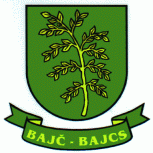 OBEC  BAJČVYHLÁSENIE VOĽBY HLAVNÉHO KONTROLÓRA OBCE BAJČObecné zastupiteľstvo v Bajči uznesením číslo   21/ B/5 – 2022  na svojom zasadnutí dňa 28.09.2022 schválilo vyhlásenie dňa konania voľby hlavného kontrolóra Obce Bajč a podrobnosti o spôsobe a vykonaní voľby hlavného kontrolóra obce a náležitosti prihlášky na funkciu hlavného kontrolóra, určilo dĺžku pracovného času hlavného kontrolóra obce:1.  V y h l a s u j e:V zmysle §18a ods. 2 zákona č. 369/1990 Zb. o obecnom zriadení v znení neskorších predpisov 07.12.2022za deň konania voľby hlavného kontrolóra Obce Bajč.2.  U r č u j e: 	Požiadavky na výkon funkcie hlavného kontrolóra Obce Bajč:1. Vzdelanie:              ukončené minimálne úplné stredné vzdelanie2. Bezúhonnosť:         preukazuje sa výpisom z registra trestov nie starším ako 3 mesiace3. Pracovný úväzok:   0,25 Náležitosti prihlášky pre voľbu hlavného kontrolóra Obce Bajč:1. Osobné údaje:            - meno, priezvisko, titul;  kontaktné údaje (e-mail, telefón)            - dátum narodenia            - bydlisko2. Dosiahnuté najvyššie vzdelanie3. Prax; znalosť základných noriem samosprávy4. Informácia - ku dňu podania prihlášky  - o podnikaní, alebo vykonávaní inej zárobkovej činnosti a členstve v riadiacich, kontrolných alebo dozorných orgánoch právnických osôb, ktoré vykonávajú podnikateľskú činnosť 5. Čestné prehlásenie, že kandidát nemá záväzky voči zdravotnej poisťovni, sociálnej poisťovni, Obci Bajč a daňovému úradu6. Súhlas so spracovaním osobných údajov v zmysle zákona č. 122/2013 Z. z. o ochrane osobných údajov a o zmene a doplnení niektorých zákonov v znení neskoršieho predpisu Súčasťou prihlášky je:- profesijný životopis- overená fotokópia dokladu o vzdelaní- výpis z registra trestov nie starší ako 3 mesiaceSpôsob voľby hlavného kontrolóra Vyhlásenie dňa konania voľby hlavného kontrolóra bude zverejnené najneskôr do 27. 10. 2022 (40 dní pred dňom konania volieb) na úradnej tabuli Obce Bajč a na internetovej stránke www.bajc.sk.Písomnú prihlášku musí kandidát odovzdať spolu s požadovanými dokladmi najneskôr 14 dní pred dňom konania voľby, t. j. 23. 11. 2022 do 10 00 hodiny v zalepenej obálke na adresu: Obec – Obecný úrad Bajč, 946 54 Bajč č. 130 s označením ,,Voľby hlavného kontrolóra - Neotvárať!“Posúdenie náležitostí podaných prihlášok kandidátov vykoná zapisovateľka obecného zastupiteľstva (OZ) v Bajči spolu s poverenou zamestnankyňou Obce/Obecného úradu Bajč. Vyhodnotia splnenie náležitostí prihlášok a vypracujú zoznam kandidátov.Každému kandidátovi v deň volieb bude umožnená maximálne 10 min. prezentácia.  Voľby sa konajú tajným hlasovaním na zasadnutí obecného zastupiteľstva v Bajči.Pre vykonanie voľby volí OZ z poslancov trojčlennú volebnú komisiu, ktorá riadi priebeh volieb, zisťuje výsledky volieb, spočítava hlasy a vypracuje zápisnicu z voľby.Na tajné hlasovanie sa použijú hlasovacie lístky, ktoré volebná komisia odovzdá poslancom.Hlasovací lístok je spoločný pre všetkých kandidátov. Na hlasovacom lístku sú kandidáti uvedení v abecednom poradí (podľa priezviska), s uvedením poradového čísla, priezviska, mena a akademického titulu. Na hlasovacom lístku je pečiatka Obce Bajč.Na hlasovacom lístku poslanec zakrúžkovaním určí kandidáta, za ktorého hlasuje. Zakrúžkovať môže najviac jedného kandidáta. Hlasovací lístok po úprave vloží do volebnej schránky.Platný hlasovací lístok je ten, ktorý je:a) na predpísanom tlačive,b) so zakrúžkovaním iba jedného kandidáta.      11. Poškodenie hlasovacieho lístka nemá vplyv na jeho platnosť. Na prečiarknuté alebo               dopísané mená sa neprihliada.Na zvolenie hlavného kontrolóra je potrebný súhlas nadpolovičnej väčšiny všetkých poslancov OZ. Ak ani jeden z kandidátov takú väčšinu nezískal, OZ ešte na tej istej schôdzi vykoná druhé kolo volieb, do ktorého postúpia dvaja kandidáti, ktorí získali v prvom kole volieb najväčší počet platných hlasov. V prípade rovnosti hlasov do druhého kola postupujú dvaja kandidáti s najväčším počtom platných hlasov. V druhom kole volieb je zvolený ten kandidát, ktorý získal najväčší počet platných hlasov. Pri rovnosti hlasov v druhom kole volieb sa rozhoduje žrebom.Volebná komisia vypracuje zápisnicu z voľby, ktorá obsahuje:počet prítomných poslancov,počet poslancov, ktorým boli vydané hlasovacie lístky,počet odovzdaných hlasovacích lístkov,počet platných hlasovacích lístkov,počet hlasov odovzdaných pre jednotlivých kandidátov,výsledok voľby, resp. 2. kola voľby,meno zvoleného kandidáta.Starosta obce je povinný s právoplatne zvoleným hlavným kontrolórom obce  uzavrieť pracovnú zmluvu.Pracovný úväzok: 0,25.Výkon funkcie hlavného kontrolóra trvá 6 rokov. Jeho funkčné obdobie sa začne    1.2.2023, t. j. dňom nasledujúcim po dni skončenia funkčného obdobia predchádzajúceho hlavného kontrolóra.Postavenie hlavného kontrolóraHlavný kontrolór sa po zvolení stáva zamestnancom obce. Hlavný kontrolór obce nesmie bez súhlasu obecného zastupiteľstva podnikať alebo vykonávať inú zárobkovú činnosť a byť členom riadiacich, kontrolných alebo dozorných orgánov právnických osôb, ktoré vykonávajú podnikateľskú činnosť.Toto obmedzenie sa nevzťahuje na vedeckú, pedagogickú, lektorskú, prednášateľskú, prekladateľskú, publicistickú, literárnu alebo umeleckú činnosť a na správu vlastného majetku alebo správu majetku svojich maloletých detí.Voľba hlavného kontrolóra Obce Bajč sa uskutoční na zasadnutí obecného zastupiteľstva v Bajči dňa 07. 12. 2022 . Kandidáti musia doručiť písomnú prihlášku s predpísanými náležitosťami a prílohami najneskôr do  23. 11. 2022 do 10 00 hodiny na adresu: Obec - Obecný úrad Bajč946 54 Bajč č. 130Prihláseným záujemcom bude doručená pozvánka, na ktorej sa spresní čas a miesto konania voľby.V Bajči, dňa : 4.10.2022                                                                                                       Oto Virág                                                                                                        starosta obce 